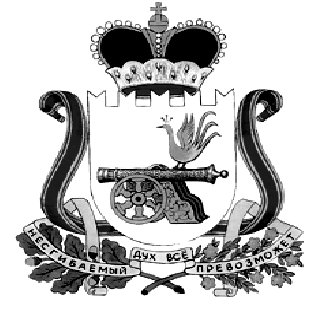  ОТДЕЛ ОБРАЗОВАНИЯАДМИНИСТРАЦИИ МУНИЦИПАЛЬНОГО ОБРАЗОВАНИЯ
«КАРДЫМОВСКИЙ РАЙОН» СМОЛЕНСКОЙ ОБЛАСТИ                                                  П Р И К А З                 от 14.12. 2017                                             № 201О внесении изменений в составколлегии Отдела образования       В связи с кадровыми перестановками, увольнением начальника Отдела образования Администрации муниципального образования  «Кардымовский район» Смоленской области и руководителя МБОУ «Рыжковская средняя школа»п р и к а з ы в а ю:  Утвердить новый состав коллегии Отдела образования Администрации муниципального образования  «Кардымовский район» Смоленской области (приложение).Приказ от 03.04.2017 года  №  054 считать утратившим силу.Контроль исполнения  настоящего приказа оставляю за собой.Начальник  Отдела образования                                                  С.В. ФедороваЕлена Геннадьевна Киселева8(48167) 4-21-56ПриложениеСостав коллегииОтдела образования Администрации муниципального образования«Кардымовский район» Смоленской областиПредседатель коллегии – С.В. Федорова, начальник Отдела образования;Секретарь коллегии – Е.Г. Киселева, главный специалист Отдела образования.Члены коллегии Отдела образования:Бакутина И.Н.    –  ведущий специалист Отдела образования;Пузенкова  О.В.  –  заведующий МБДОУ  «Шокинский детский сад»;Радышевская  И.С.  – директор МБОУ «Тирянская ОШ»;Мухина С.С.    –  директор МБОУ «Рыжковская средняя школа»;Петросян  И.С.    –  директор МБУ ДО «Центр детского                                                                                  творчества»; Смирнова О.Н.  –  заведующий  МБДОУ  детский сад «Солнышко»;Василенко Е. А.   – директор МБОУ «Соловьевская основная школа»;Карнюшин В. А.  – директор МБОУ «Кардымовская СШ».  